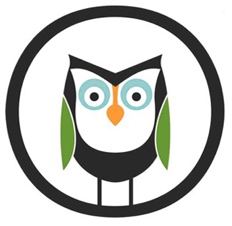 Trillium Creek Primary School-Parent Teacher AssociationNew PTA Committee Budget RequestDate:      Submitted By:      Phone:	      					Email:      Proposed Committee Name:      Purpose of Committee:      Who Will Benefit From This Committee?      Events or Activities This Committee Will Offer:       Requested Budget:      What Will Budgeted Funds Be Used For?      **Please submit this form to the PTA President for discussion at next PTA Board Meeting. Any Budget requests will be reviewed/approved at PTA General Meetings in May of current school year. Any new committees must be added to PTA Standing Rules in September of the following school year.Date Reviewed by Board: _______________  Board Member Signature: ___________________